Wniosek strony o podjęcie czynności zmierzających do orzeczenia o zastosowaniu wobec osoby uzależnionej od alkoholu obowiązku poddania się leczeniu w zakładzie lecznictwa odwykowegoNa podstawie Ustawy o wychowaniu w trzeźwości i przeciwdziałaniu alkoholizmowi, w związku z konsekwencjami nadużywania alkoholu skutkującymi:- rozkładem życia rodzinnego*- demoralizacją nieletnich *   - uchylaniem się od obowiązku zaspokajania potrzeb rodziny*- systematycznym zakłócaniem spokoju lub porządku publicznego*(*podkreślić właściwe)Proszę o objęcie obowiązkiem poddania się leczeniu w zakładzie lecznictwa odwykowegoPana (Panią).......................................................................................................................................................(PESEL).................................................................(imiona rodziców)...............................................zamieszkałego(łą)  ……………………………………………, – osoby wspólnie zamieszkujące ………………………………………..………………………………………..Ilość małoletnich  dzieci w rodzinie …………………………………………………UZASADNIENIE – sposób picia, zachowanie, skutki zdrowotne , prawne, podejmowane leczenie odwykowe.............................................................................................................................................................................................................................................................................................................................................................................................................................................................................................................................................................................................................................................................................................................................................................................................................................................Na świadków podaję:...................................................................zam. ..................................................................................................................................zam. ..............................................................ANKIETA DO WNIOSKU W SPRAWIE LECZENIA OSOBY Z PROBLEMEM ALKOHOLOWYM1. Imię i nazwisko /osoby z problemem alkoholowym/........................................................................2. Imiona rodziców................................................................................................................................3. Data urodzenia................................................................    4. PESEL ..............................................5. Adres zamieszkania............................................................................................................................6. Adres do korespondencji....................................................................................................................7. Wykształcenie....................................................................................................................................8. Miejsce pracy...................................................................... nie pracuje od........................................9. Pomoc MOPS  tak/nie jaka? .............................................................................................................10. Stan cywilny...............................................................rodzinny........................................................11. Osoby pozostające we wspólnym gospodarstwie domowymLp.1.2.3.4.5.Imię i nazwiskoAdresStopień pokrewieństwaWiekZajęcie/zatrudnienie 12. Czy  wywiązuje się z obowiązku utrzymania rodziny.....................................................................13. Pije alkohol: piwo/wino/wódka/inne...............................................................................................14. Od jak dawna nadużywa alkoholu...................................................................................................15. Jak często się upija .........................................................................................................................................................................................................................................................................................16. Jak zachowuje się w stanie nietrzeźwym: spokojny, agresywny: słownie/fizycznie, wywołuje           awantury, inne..............................................................................................................................................................................................................................................................................................................17. Czy były interwencje Policji............................................................................................................18. Czy wobec kogokolwiek z rodziny (bliskich) sprawca problemu stosuje przemoc? ..................... jeżeli tak, to wobec kogo .......................................................................................................................................przemoc fizyczna: kopanie, szarpanie, bicie ............................................................................przemoc psychiczna: obelgi, krzyk, zmuszanie do określonych zachowań,............................przemoc seksualna: .................................................................................................................zaniedbywanie: .........................................................................................................................czy łoży na utrzymanie:  ............................................................................................................Czy założono „Niebieską Kartę Przemocy w Rodzinie”   tak/nieJak   długo   występuje   przemoc   w   rodzinie:   …………,   czy   w   związku   z   występowaniem   przemocy   były zawiadamiane organy ścigania (Policja, Prokuratura, Sąd).......................................................................................................………………............................................……………………………………………………………………………………………………..……..........Skutki:   postępowanie w toku: .........................................................................................................................postępowanie umorzono: ....................................................................................................................                wyrok: .................................................................................................................................................19. Czy był karany za zakłócanie porządku w stanie nietrzeźwym................................................................20. Czy zabrano prawo jazdy za prowadzenie pojazdu w stanie nietrzeźwym..............................................21. Czy przebywał w Izbie Wytrzeźwień.......................................................................................................22. Czy był leczony odwykowo/ szpitalnie z powodu choroby alkoholowej? Jeśli tak to gdzie, kiedy ......................................................................................................................................................................................................................................................................................................................................................23. Uwagi ...............................................................................................................................................................................................................................................................................................................................................................................................................................................................................................................................DANE OSOBY ZGŁASZAJĄCEJ:Nazwisko i imię..................................................................... stopień pokrewieństwa..........................Adres zamieszkania...............................................................................................................................Nr dowodu osobistego...........................................................................................................................Za zeznanie nieprawdy lub zatajenie prawdy przy składaniu zeznań grozi kara pozbawienia wolności do lat 3 ( art. 233 Kodeksu Karnego)......................................................Data i czytelny podpis osoby zgłaszającejDODATKOWE INFORMACJE:Podstawę   prawną   zobowiązania   do   leczenia   odwykowego   stanowią   artykuły   od 24   do   36   ustawy  
z   dnia  26 października 1982 roku o wychowaniu w trzeźwości i przeciwdziałaniu alkoholizmowi, tekst jednolity (Dz.U. z 2016 roku, poz487  z późn.zm.).Powyższą procedurę wdraża się wobec osób „które w związku z nadużywaniem alkoholu powodują rozkład życia rodzinnego, demoralizację małoletnich, uchylają się od pracy albo systematycznie zakłócają spokój lub porządek publiczny”.Zobowiązanie nie ma charakteru przymusu prawnego. Przymus stosowany jest:-  w  momencie doprowadzania  przez funkcjonariuszy Policji osoby uzależnionej od alkoholu na badanie przez biegłego psychiatrę i psychologa-   w momencie doprowadzenia przez funkcjonariuszy Policji do zakładu leczniczego na podjęcie kuracji ( nie ma jednak  możliwości prawnych ani organizacyjnych zatrzymania pacjenta w zakładzie lecznictwa odwykowego wbrew jego woli).W przypadku, gdy uczestnik postępowania wyraża zgodę na podjęcie dobrowolnego leczenia odwykowego postępowanie może zostać zawieszone. Dane osobowe będą przetwarzane przez Urząd Miasta Gorlice na podstawie ustawy z dnia 26 października 1982 roku   o wychowaniu w trzeźwości i przeciwdziałaniu alkoholizmowi, tekst jednolity (Dz.U. z 2018 roku, poz. 310)  oraz zgodnie z ustawą z dnia 29.08.1997r  o ochronie danych osobowych ( Dz.U. 2016 poz. 922)Informujemy, iż w przypadku podejrzenia o popełnieniu przestępstwa z użyciem przemocy wobec członków rodziny, Komisja zobowiązana jest  niezwłocznie zawiadomić  o tym  Policję lub Prokuratora  (art. 12 ust. z dnia 10 czerwca 2010 roku o przeciwdziałaniu przemocy w rodzinie (Dz.U. 2015 poz. 1390)Urząd Miejski w Gorlicach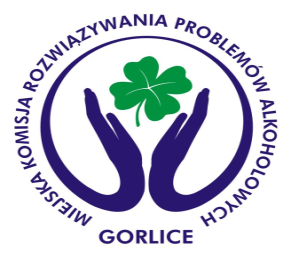 Miejska Komisja RozwiązywaniaProblemów Alkoholowychul. Jagiełły 1038 – 300 GorliceUrząd Miejski w GorlicachMiejska Komisja RozwiązywaniaProblemów Alkoholowychul. Jagiełły 1038 – 300 GorliceUrząd Miejski w GorlicachMiejska Komisja RozwiązywaniaProblemów Alkoholowychul. Jagiełły 1038 – 300 GorliceUrząd Miejski w GorlicachMiejska Komisja RozwiązywaniaProblemów Alkoholowychul. Jagiełły 1038 – 300 GorliceWnioskodawca……………..…………………………………………………(nazwisko i imię lub nazwa firmy)……………..…………………………………………………(nazwisko i imię lub nazwa firmy)adres …………………..……………………………………………(ulica, nr, kod pocztowy, miasto)…………………..……………………………………………(ulica, nr, kod pocztowy, miasto)telefon……………………………..…………………………………(stacjonarny, komórkowy)……………………………..…………………………………(stacjonarny, komórkowy)Gorlice, dnia……………………….……………….……………………….……………….podpis wnioskodawcy